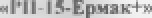 1 ОБЩИЕ УКАЗАНИЯНастоящий паспорт, совмещенный с техническим описанием и инструкцией по эксплуатации, служит руководством при изучении устройства и правил эксплуатации ранца про. тивопожарного «РТ- 15-Ермак» (далее РТЫ 5). предназначен для тушения низовых очагов лесных пожаров водой и водяными растворами неагрессивных химикатов. а также для проведения опрыскивания при борьбе с сорняками и вредителями леса.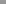 По желанию заказчики комплектуется: пенообразующей насадкой,Разработчик постоянно работает над совершенствованием PIT-15 и оставляет за собой право вносить конструктивные изменения, направленные на повышение ниежности, работоспособности, улучшение условий труда.000 ЮШСХОЗСНАЬ.1 дтмњы, 972-16.до„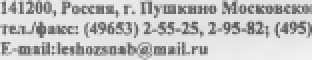 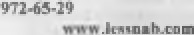 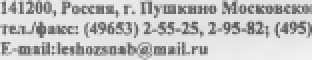 1ОСНОВНЫЕ ТЕХНИЧЕСКИЕ ДАН НЫЕ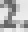 	не менее	2,25Емеоееь чеп.'*В. не чепее	15 струи, м, не менее к•чпзхтной	8.53$Ширина за.хвг• распыленной струн (на 2 мезге), м нс более персоны, человек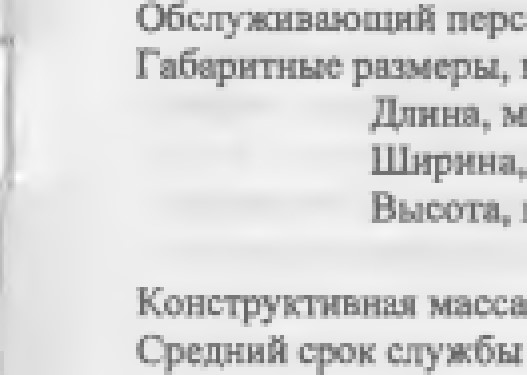 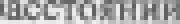 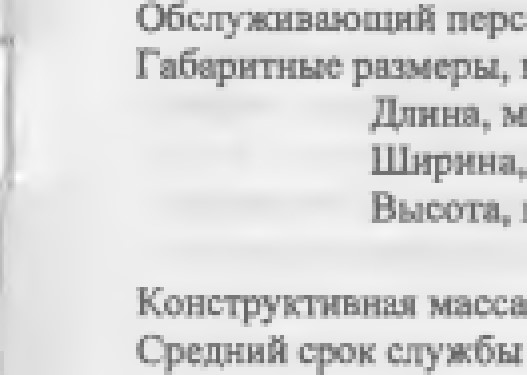 145470в сборе, «г, не более епясанкя, лет, не менееЗ. СОСТАВ РАНЦА ПРОТИВОПОЖАРНОГО РП-15 И КОМПЛЕКТТЈОСТАВКИ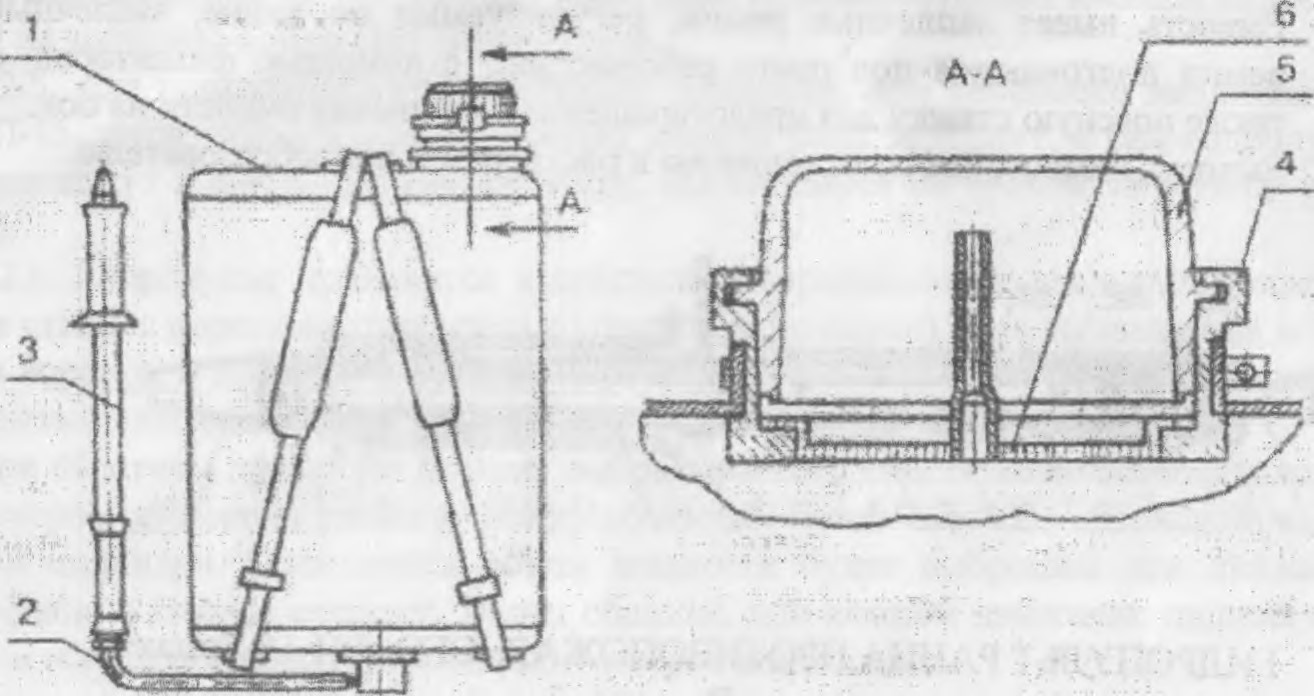 Рисунок - РАНЕЦ ]ПОТИВОПОЖАРНЫЙ «.РГ1-15-ЕРМАК+»000 WIECX03CHA6»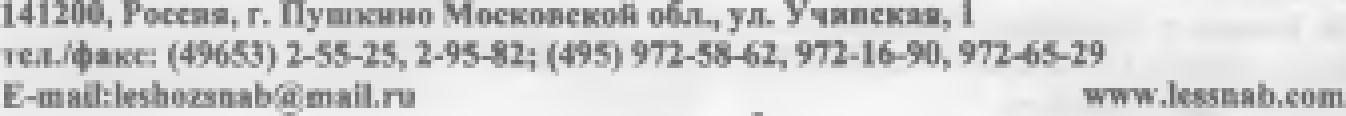 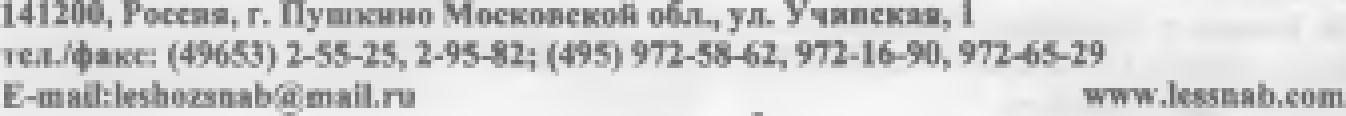 4: рисунком состонг яз •хнсВных чаги РУЧНОГО насееа-смдрогг•лк,•• 'ша.нг• (резиносоединяет емхость с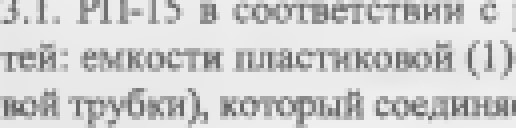 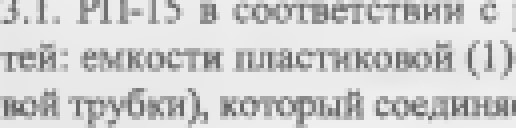 4. устройство И ПТИНЦИН РАБОТЫ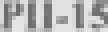 4,3, Основные 	из которых сестожг ГП-15 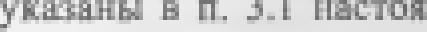 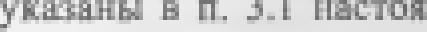 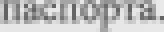 4,2, Назначение н уетрсћетво (ХНОВНЬЕХ составных ч,ветей PI1-15.4„2-t, Емжоет•, (рис.], лсв.тј — пластмассовая, ударощ»чная, ярко-оранжевого в виде прямоугольного бе«свымк ребрами жесткс•ггн.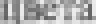 В ни;кней части НМеГТ ;кмный лоддин„ хйторый обејгезнвиег устзновку ранив на горнэонтзльчуо позерхнс<ть н олрокн.дызвнне емкости при з„тлрззыеее растворемк н.лк водой.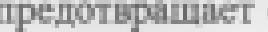 Нв емкость углубление наклеена тепло«зо• ляруюзпвя яз для ЗШПКИТ•е санны огЕ.мыхтъ ямеегпзе 	горловины 	ем для зало.чненя• ее водой.Емкость 	резьбовыми нлв водой, второй 	имеет фильтр. сетху я 	н золы емкогти- Каждый 	ячеер 	не менее ЯЮ мд,Емххть имеет заттсчные ремни, ретулнруемые по длине, за:скзные ремни подтонЯютс.' роету рд5от•.ющегд е помощью фнке•торов, з тикже стяжху для предотврщценжя свалкв.ання на бож4,21, Емухх:ть химогтойк• по отношению растзоре.м я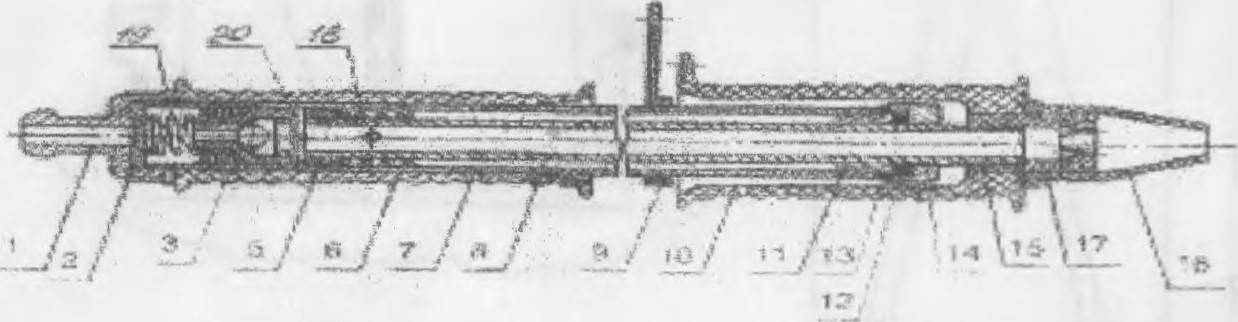 П•ЩРОПУЛЪТ РАНЦА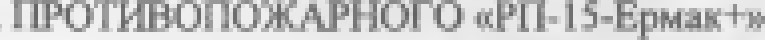 Рясунок„ 2,41,3. Гидропульт (рис. предстањтлег себк• ручной По?шнСвой насос двойнего 	ручкой (6) н штока Нв стороны дудки наверчуг штуцер с В другой конец цилиндре 000 4'1ЕСХОЗСНАЬ»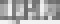 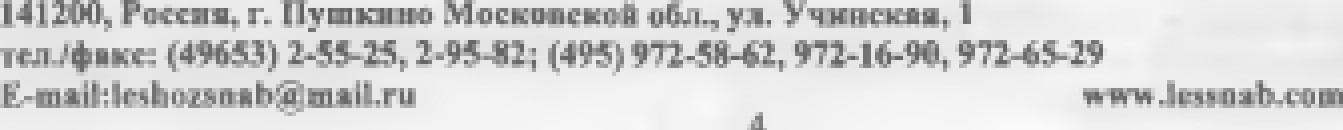 ввернута гайка„втулха О в лјмзточку •ct:opedt уегаизшјяв,аеге. уплотни:ель е полжяма.ющим кольцом (13). Поджатие уллотжн•телз гронзвцлктся гайвой-вгулжоП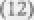 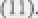 На шпоз со стороны. нмеюцлей два поперечных отнерстня„ навернут шар:гхсшый у„лапан 15) с уплотнительным“ манжеатмн  зтфнкеиронлн ипоке посредством штифга из иветного металла- Дзя лредохранениж клапана де формации и д крюйнем вылнинулом •оложеним не АШОК нале та пружина (19), Нв друго“ конем илска  даспыдтитель (15), на который помощью установочного винта (17) крепится наконечжюесоп,лп t] В), служит для регулирования дщи„ности етр•узв н размера факела распыления.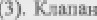 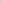 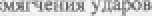 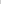 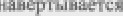 4.2.4. Запревка РГ1-15 производится через шобую из двух горловин, Для емкость ставится на землю. хрышха И 'гомоим Б“ТВКЗ'ГЗ с рези• новой  емкость заполняется водой через взрлови. ну, Еслн P11-13 заполияется зодой яз источниха•лувн или ручки; в :зтсм случае заправка емкости ведется через вторую горловину, в которой имес сеематмм АНОМ. Этггг стзя&н вып.хлнлет роль фильтре н препятсттвердых частиц н других инородных тел в смхссть с воде“. что обеспечивает бемее наденную работу гидропульта- После заполнения горловика закрывается хрышхо“. Крышкн стаханов могут использоваться пенообрвователеА (объем однс# крышку Г 80 мл). лнбо лрут•нн мнкагс•в- В этом случае лрн работе PI 1-15 эгсггольтуетсз пенообразуяощая насад• ка, поставляемая по требованию заказчнкаг  шаеалка надеааег• на колпачоккод:ло (16) гждролулът•,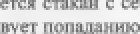 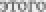 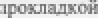 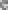 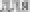 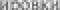 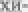 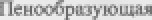 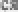 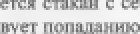 4.25. предотвращения вытекпяия жвдкоетм„ пря перенеехе заполненного РГР 15, шток уи,дропультв полноетыо должен быть задвннут; а сам гидропульт пристегнут к специальному карабину, имеющемуся на правом заплечном ремне,4.2.6. Гидропульт приводитс• в действие возвратно-поступательным движени• ем штока с поршнем относительно цюиндре (корпуса). выдвижении штока• яз корпуса, в последнем возникает разряженне, н из мешка через от. крытый пкхтугтаст в цилиндр,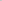 При обратном движении лоршня выбрк:ываегея ЛИШЬ то количество которое состаымет разницу между обжи,а.чи без ПлоХовой н и:тожовс.А пологrei цилиндра, Оставшийся объем жидкости булет выброшен три двнженнн поршня в другую сторону, образом; тря к•тдом движтниж поршня в ту њлн обратную сторону. происходят выброс жидх•остн-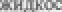 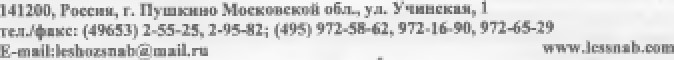 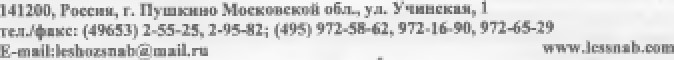 5. УКАЗАНИЯ ПО ПРИМЕНЕНИЮ5.1, РЛ„Ј$ нахолят рвзнсюбразное лрмменение пря тушения леснык Из непосзхдственно тушятся огонь, еелн имеется  близяс к нему подойти Я если вблизи ложи.ре кнестс• водс•ем.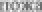 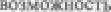 Внимание! Не допускается приближаться к открытому огню мя лроведення работ с ломощыо РП- 15 на расстояние менее З м,РП- 15 служат лодкобнымн птне•гушашнмн средствами. если на пожар прнбыла мощная противопожарная техника (гесопожарные тракторы, авгса:нстерны) н шот мотоломлы или ручные насосы 1Лрн помощн 15 доставляется вода или хямнчеек.%й раствор в те удщтенные н труднодоступные участки фронта пожара. к которым нелюв  эоду пли раствор ной н нельзя рукавную дппг:ию от мотопочты ялу насоса,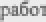 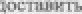 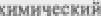 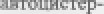 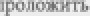 5.2. Из [ТТ- 35 огонь тушится неттосредетвенно ила путем создано заградитель, вых полос ХИМИЧеск:нм раствором,Опрыто илушшз ошнь ЗУШЯТСЯ яз огрыекизателей непосредственно, Пря таком способе тушения огня меньше расходуется воды ялу хнуячеекого рае. тверд.В случае, если дым н жара не позволяют близко к огнЮ, ютея заградительные полосы из химических растворов. На низком покрове из лишайников полосы прокладываются ширинсј* 0,5 метре.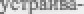 На похровю:: яз сфагнума, хукушкнна льна, на зеленомошнихах, вересковых н  покровах лолосы троклддыва.ютс• шириной метр, На ленных участки н три сЊльном ветре и:нрина полсс должна увеличиваться.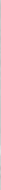 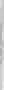 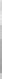 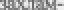 Дм создания стопкой заградительној* пслс•гы требуется люре хинического раствора на м? поверхностн в зав.нсммс•гтн от вида растительного покрова н захламленности участка,5,3. В качестве ссновното хнмю.-ата применяется огнетушащи:й сосгав ОС.“ ТУ6-184148 многоцелевого назначению обладающий  огнетушащими и опгезап.щтнс“ стоссбностыо. s который дходят: клиамояийфосфат кормовой ГТХ.Г IY%l . . , мочевина (карбамид) 1ОСТ .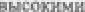 краситель хяслстный алый ОСТ а 	«фссчекз.. 	н т.“.ТРЕБОВАНИЯ БЕЗОПАСНОСТИ6.1. При условии РГ1.15 хим:ичеекими растворами пожаротушения млн ядохимикатами для борьбы с вредителями ле.сд, нежелательной расппельнсстъю необходимо руководствоваться правњта.мн техники безопасностн„ ,из• ложеннымн в жнетрух•цнях по пржмененню умазанных веществ н «саннтарнымн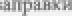 0(Х.) «ЛЕСХОЗСНАБ» ул,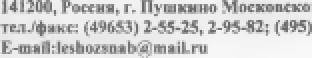 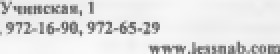 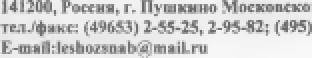 ДП„5ЮЫ,правиламн ло хранению трансгортир•ованию и примененкю МОХННИЖЫТ'СА н сельсжсм хозяйстве».6.2, К работе с ядохимикатами не допускаютгв лнцщ не прошедшие медицинского ссвидеаельствозанвя. беременные. кормящие грудью ненщнные рабочие лрекло•шого возраста (мужчины старше 3$ лег и жез•шнны старше лет), 63, К 1ХЕ6оте с  не долусжакътея лица с.:теиџдев.дн н средств янлньнлущтьной защиты.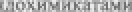 6,4, Вс время работы е ктсхим:иыатамн запрещается куркгь, принимать я иметь ееб•е продукты ЛИТАНИЯ. Пселе работы н теред принятием •ге• обходимо все тело н особенно рухн н лицо тромыть теплой водой е МЫЛОМ, а рот прополоскать теплой чистой водой,6.5, Для предохранения работшо:.иего от запито“ в мешок. РП-15 комплехтуется непромокаемым теплоизолируюащ•м нв.с:пнжннком,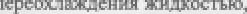 6.6, Обработанную ядохимикатами л,лошадь необходимо отнеппъ соответствутошнмн предупредительными знаками надп•сямн «Ядовито» н «Вход вк:к:•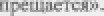 6,7, По окончанззн работы е тримененяем ядохимикатов  РЛ-15 и епеа.одеж,ду подвергнуть дегазацнв (в соответствии с инструкцией по ислольприменяемого ядохнмњата).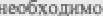 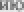 7. ТЕХНИЧЕСКОЕ ОБСЛУЖИВАНИЕ„ Техническое сбсјгу•кнвзние подразделяется на ежесменное н сезонное {теред на длительнее хрюкемне)-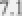 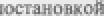 7-2. Ежесменное техническое обслуживание перед началом работы заключается в вжзумъно“ поверке на герметичность емкости в местах подсоединений, обнаружив которые, необходимо устранюъ) гидропульта на п;хдмет сто;ттезання жидкостн в гайке-втулке н штуцере, легкостн хода з.то• ка (в этом случае необходимо подтянуть резьбовые соединення„ смазать шток техническим вазелином).73,1. После работы (д хояце ежены) из емкости сливают остатки 	я подвеигнв.аюг РТЫ S в теня для троеущки, Емжость ло„ажна висеть горловинами шгиз, крышки и стаканы должны 	сняты. 	должен быть отсоединен от гилропульта. 	помоиџ.' нескольких качков из гждрслульта необходимо удлл•еп. 	ВОДЫ. Поеле 	ВЫСЫХАНИЯ емкость необходимо собрать, полеоезмннзт. 	.7,3- После работы е растворами химикатов емкость н гидропульт деобходино тщательно промыта, Для тромывки гидропульта емкост. толжя»от чистой водой н частично ее выкачивают гндрогтультпм„ Оетвашуоеи н емкости волу вылжнитг и некоторое время 10- 5 цнклов) без ВОДЫ.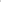 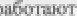 000 «ЛЕСХО4СНАЊ.9714549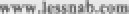 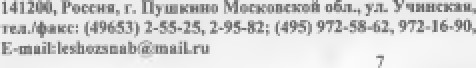 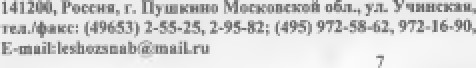 Iloc;re промывки PI1-15 пддвешивают в для гтросушшвшмя,• должен висеть горловинами вниз. крышжл•к должны быте, Т После работы г ядохимикатами РП- 5 необходимо обработать еосггветет• ВНИ ; требовалиямн пункта настоящего паспорта.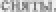 7.5- Сезонное мехлшческое заключается в тровсденжн операций ежесменного техничесхсто обслужньання соответстви:н с п. 7.2), ремонта (если 310 необходимо) гмлронультз н носгааовке PII•15 на длительное хранекие.После окончания пожарос•па.еного сезона емжос•гн PH•lS сливают воды н подвешивают в тени для лросушхя. должна висеть горловинамн Вниз. крышхн н стаканы должны быть смяты. Шлвнт должен быть •тв;оед.инен от гндропультв, Пру помощн качков гищхтультв необходу. мо удалять зоды, После лслного емкость необхолимо со. брать. под;оедннпть гидропульт, предварительно проведя его ческими антяоксндантамн.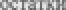 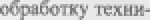 Т Устранение повреждений (ремонт) гидропульта.Материалы и технологии. применяемые произнолетне обеепечив;ыдт безотказную работу вделия.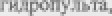 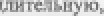 В слугве лоломюв гидропульта рехомен;џем обратиться для ремонта д продавцу, ,лжбо итотовитешо,В случае ремснга произвести слетл•ощ.яе операции:  открутить гайку.зту;жу 14) штуцер{11;  нынут•. шток из корпуса  выбить (20) из асршня-клапана  снять поршень.клапан со  заменнт•ь пря необходямоетя дефекттгые петли;  осуществить сбор» в с.Братнсч порыве.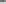 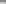 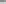 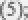 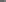 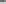 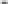 Постановка РП„] 5» на хаятель.ное чранежие 	осушеетвляты• в соответствин с требованиями р.шделе настоящего гтасгортз,8. ПЕНООКРАЗУЮЩАЯ НАСАДКА И ИНСТРУКЦИЯ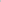 ПО ЕЕ ПРИМЕНЕНИЮВ, 1, По требованию заказчика РП- 15 может быгк оснащен пенообразуюз.е$\ на. садкой.Пенообразующая насадка лрименястся при тушении пожаров класса В (гореняе жи,5ХЯХ веществ) по ГОСТ 37331. Основное назначеняе пенообразующей насалки — создание стойвжх п:радительных пенных полос.8,2, Основн,.ге технические данные пенообразующе3* нвсидх1-•:Кратность лены.	Длнна сторноВ полосы 	игнрнне полосы 30 см)» и, не 	. 70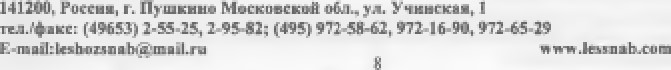 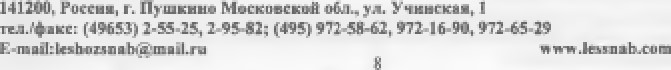 Габаритные размеры, 	не боли:в изответв поли-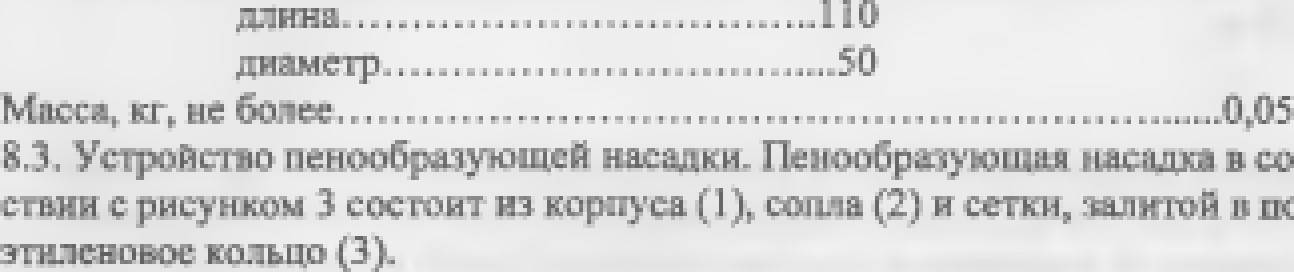 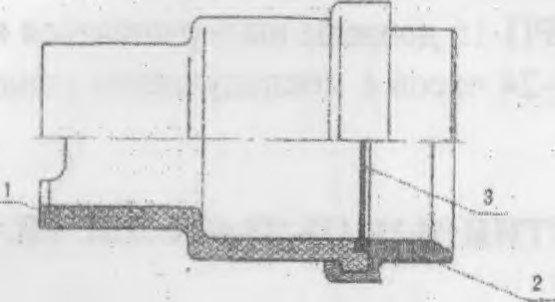 Њ“САдКл Г]ЕНООБРАЗУЮЩД-Я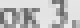 6,4, љ;етрукмия i'tO примененизо (јенооб7:взукычей *'зевдкн:	мадетн 	ад 	'[рясуно« по.', 	совмес•	043 ко,мгзчхе •(:тол винт•) е 	зна.1ИТЬ в медиок ранка 	l6,9 лнтг.авод•ы лся5а.витк литра 	щ•п. 5 на рнеункд пенсюбразуюзцей жн„чкоетк ПО:Д ПО-ЗАИ, по-6К, ПО-«ТЭАС», ПО...САМПО», ПО в з&вНСимсстн от горт:цнх мегерыз лов); лрн 936оте гн,дропульгом с 	на,сздхсй дитњноетъ стенм ретулнревать ловоротом насадки с•вместно с холттачхсм. Уго.т поворта 	аграннчя:вается 	в колтшчхе.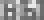 СЗЕДЕНИЯ Г КОНСЕРВАДИИ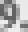 Рат;ы протнеогшж•рные при хр.вненяу складе дол:ж• ны бытъ: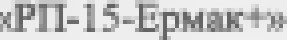 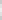  вмд,е;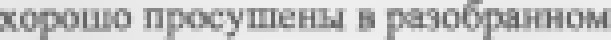 зкстымн и насухет ,вытертымк;с целы•о умемыпепнн дефсру•цун хлап•нов И детал•й унлс.тнени• шток* ари хранениж и.пуцер рнеуш.ж 2),  (пса. '4, рис. 2} на 23 сбарот•,. резиздззуъо трупну, соедни гидрояульт,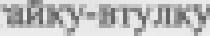 IIwepyooerq де:влей долж-ны 5ытъ зп.хскервкровлны. Консервапню лроязюо,лијь ;тлаетнч.ееквй емезкой ПЕК ГГ,ЈСТ 19337000 „ЛЕСХОЗСНАБ» www.lew••b.cuut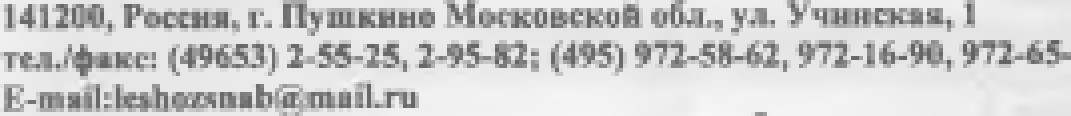 в соответстнми с требованнямя ГОСТ 9,014 для язлелий группы 14]. вариант защиты ВЗ•4Емкостн дсклжны храннтьс• в сухом  помелденян при темпере• туре от —100С до +25 0С., относительной влажностн не более 8S%. Они до.тжнм быть защищены от воздействия прямых солнечных лучея и зва.хопигъея от штопителъных прнбсров на ртсстоянни не менее 1 метра.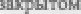 Перед непользоввпием должны выдерживаться при температуре от то +25“С в течение 20-24 часов е последующим удалением консервационной смазки,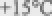 ГАРАНТИЙНЫЕ ОБЯЗАТЕЛЬСТВА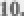 10.1, Изготовитель тарантирует ссответ•сгвне ранцев протяш;язожарныя •P11-I5Ернд••-» требованням ТУ 4834=006-338983 пря соблк•деннэ• потреб;юте• лем условий тршњторгиров.ан:ия. хранения н10,2- Гаршет-кйяый срок обслуживания — 12 месяцев со дня пропажи.10,3. Вылолненне гарантийных обязателк,етз осуществляет ОСЮ «Лесхоэснаб»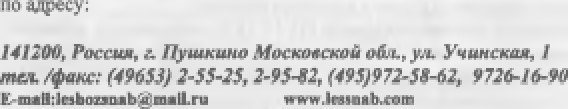 10,5. В течение гарантийного срока изготовитель за свой счет уетранзет дефекты, сгв;дзы юту кд,кне-.лнбо несоответствэ.• требованиям технических условий, если саки не воз:наюпз в результате нарушения потребителем прдвнл зхеплузта„ им:н, хранения илу ярзнспортированяз. Cv:ox уетрдненяя — не «.'„тее 20 дней по, сле лдду•зен.ев сообщений от потребителя.То—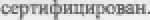 Ранец противопожарный «РТЫ 5 -Ермак•» ЗАВОДСКОЙ Уе соответствует техническим условиям ТУ 4854-006-53898314-2010 н ;трнзаан годным к зхсштунтн.иннДата вылу ска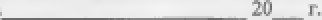 Подлясь ответственнс•ю лица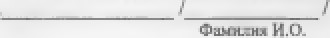 000 «ЛЕСХОЗСНАЬ„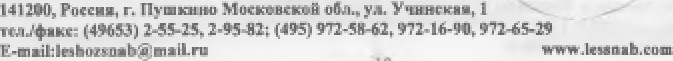 30«ЛЕСХОЗСНАБ»оьи.щстш) с ответственностью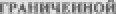 Ранец противопожарный «РП-15-Ермак+»ПАСПОРТ«РП-15-Ермае» ПС000 п-ЛЕСХО3СНАБ»141110, 	г. [1y“lkmvo Моековекоћ обл., уд- (4960 2-8-25, 2.gs.32; 	УП-$3-62,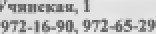 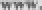 